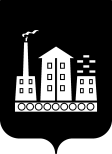 АДМИНИСТРАЦИЯГОРОДСКОГО ОКРУГА СПАССК-ДАЛЬНИЙПОСТАНОВЛЕНИЕ14 сентября 2021г.        г. Спасск-Дальний, Приморского края            № 456-паО внесении изменений в муниципальную программу «Защита населения и территории от чрезвычайных ситуаций, обеспечение пожарной безопасности и безопасности людей на водных объектах городского округа Спасск-Дальний на 2021 -2023 годы», утвержденную постановлением Администрации городского  округа Спасск-Дальний от 26 декабря 2020 года № 646-паВ соответствии с Бюджетным кодексом  Российской Федерации,  Федеральным  законом от 6 октября 2003 года № 131-ФЗ «Об общих принципах организации местного самоуправления в Российской Федерации», Уставом городского округа Спасск-Дальний, постановлением Администрации городского округа Спасск-Дальний от 15 апреля 2014 года № 291-па «О Порядке принятия решений о разработке, формировании, реализации и проведении оценки эффективности  муниципальных  программ городского округа Спасск-Дальний», Администрация городского округа Спасск-ДальнийПОСТАНОВЛЯЕТ:1. Внести в муниципальную программу  «Защита населения и территории от чрезвычайных ситуаций, обеспечение пожарной безопасности и безопасности людей на водных объектах городского округа Спасск-Дальний на 2021-2023 годы», утвержденную постановлением Администрации городского округа Спасск-Дальний от 26 декабря 2020 года № 646-па (в редакции постановления от 06.08.2021 № 399-па),   следующие изменения:1.1 в паспорте муниципальной программы девятую позицию изложить в следующей редакции:1.2 в разделе IV «Ресурсное обеспечение реализации Программы» первый абзац изложить в следующей редакции:«Реализация мероприятий Программы осуществляется за счет средств местного бюджета. Объём финансирования мероприятий, предусмотренных Программой на 2021-2023 годы, составляет 23 590,415тыс. рублей. По годам расходы распределены в соответствии с таблицей:1.3. в приложении № 2 к муниципальной программе «Подпрограмма «Обеспечение реализации муниципальной программы на 2021-2023 годы»:1.3.1. вторую графу седьмой позиции  изложить в следующей редакции:«Общий объем финансирования подпрограммы за счет средств местного бюджета составит 23 575,415 тыс. руб., в том числе по годам:2021 году – 8 401,214 тыс. руб.,2022 году – 7 388,718 тыс. руб.,2023 году – 7 785,483 тыс. руб.»1.3.2. раздел 4 подпрограммы изложить в следующей редакции:«4. Ресурсное обеспечение реализации подпрограммыОбщий объем финансирования подпрограммы за счет средств местного бюджета составит 23 575,415 тыс. руб., в том числе по годам:2021 году – 8 401,214 тыс. руб.,2022 году – 7 388,718 тыс. руб.,2023 году – 7 785,483 тыс. руб.Объемы финансовых средств, предусмотренных на реализацию подпрограммных мероприятий, подлежат ежегодному уточнению при формировании проекта городского бюджета на очередной финансовый год на основе анализа полученных результатов, с учетом возможностей городского бюджета»;1.4. приложение № 4  к муниципальной программе «Защита населения и территории от чрезвычайных ситуаций, обеспечение пожарной безопасности и безопасности людей на водных объектах городского округа Спасск-Дальний на 2021 -2023 годы»  изложить в следующей редакции (прилагается).2. Административному управлению Администрации городского округа Спасск-Дальний (Моняк)  настоящее постановление опубликовать в периодическом печатном издании и разместить на официальном сайте правовой информации городского округа Спасск-Дальний.3. Контроль за исполнением настоящего постановления возложить на заместителя главы Администрации городского округа Спасск-Дальний       Патрушева К.О.Глава городского округа Спасск-Дальний                                              А.К. БессоновПриложение № 4            к муниципальной программе «Защита населения и территории от            чрезвычайных ситуаций, обеспечение пожарной             безопасности и безопасности людей на водных объектах             городского округа Спасск-Дальний» на 2021 - 2023 годыПЛАНреализации муниципальной программы «Защита населения и территории от чрезвычайных ситуаций, обеспечение пожарной безопасностии безопасности людей на водных объектах городского округа Спасск-Дальний» на 2021- 2023 годыИсточники финансирования муниципальной ПрограммыОбщий объем финансирования мероприятий Программы составляет 23590,415 тыс. руб., в том числе по годам:2021 году –8 406,214 тыс. руб.,2022 году –7 393,718 тыс. руб.,2023 году –7 790,483 тыс. руб.Всего 2021г. (тыс.руб.)2022г. (тыс.руб.)2023г. (тыс.руб.)Местный бюджет23 590,4158 406,2147 393,7187 790,483№ п/п№ п/пНаименование муниципальной целевой программы, отдельного мероприятияОтветственный исполнитель, соисполнителиСрокСрокСрокСрокОжидаемый непосредственный результат (краткое описание)МБ (местный бюджет)Объем финансирования, тыс. рублей№ п/п№ п/пНаименование муниципальной целевой программы, отдельного мероприятияОтветственный исполнитель, соисполнителиначала реализацииначала реализацииокончания реализацииокончания реализацииОжидаемый непосредственный результат (краткое описание)МБ (местный бюджет)Объем финансирования, тыс. рублей12234455678Подпрограмма «Обеспечение безопасности на водных объектах городского округа Спасск-Дальний»Подпрограмма «Обеспечение безопасности на водных объектах городского округа Спасск-Дальний»Подпрограмма «Обеспечение безопасности на водных объектах городского округа Спасск-Дальний»Подпрограмма «Обеспечение безопасности на водных объектах городского округа Спасск-Дальний»Подпрограмма «Обеспечение безопасности на водных объектах городского округа Спасск-Дальний»Подпрограмма «Обеспечение безопасности на водных объектах городского округа Спасск-Дальний»Подпрограмма «Обеспечение безопасности на водных объектах городского округа Спасск-Дальний»Подпрограмма «Обеспечение безопасности на водных объектах городского округа Спасск-Дальний»Подпрограмма «Обеспечение безопасности на водных объектах городского округа Спасск-Дальний»Подпрограмма «Обеспечение безопасности на водных объектах городского округа Спасск-Дальний»Подпрограмма «Обеспечение безопасности на водных объектах городского округа Спасск-Дальний»1.Материально-техническое обеспечение в сфере безопасности на водных объектах. Оборудование водного объекта, пляжа на водоеме «Силикатное».Материально-техническое обеспечение в сфере безопасности на водных объектах. Оборудование водного объекта, пляжа на водоеме «Силикатное».МКУ «Управление по делам ГОЧС городского округа Спасск-Дальний»,управление по физической культуре, спорту и молодежной политике Администрации городского округа Спасск-Дальний202120232023Материально-техническое обеспечение муниципальных учреждений в сфере безопасности на водных объектах. Материально-техническое обеспечение муниципальных учреждений в сфере безопасности на водных объектах. х15,00Подпрограмма «Обеспечение реализации муниципальной  программы»Подпрограмма «Обеспечение реализации муниципальной  программы»Подпрограмма «Обеспечение реализации муниципальной  программы»Подпрограмма «Обеспечение реализации муниципальной  программы»Подпрограмма «Обеспечение реализации муниципальной  программы»Подпрограмма «Обеспечение реализации муниципальной  программы»Подпрограмма «Обеспечение реализации муниципальной  программы»Подпрограмма «Обеспечение реализации муниципальной  программы»Подпрограмма «Обеспечение реализации муниципальной  программы»Подпрограмма «Обеспечение реализации муниципальной  программы»Подпрограмма «Обеспечение реализации муниципальной  программы»2.Обеспечение системы муниципального управления в установленной сфереОбеспечение системы муниципального управления в установленной сфереМКУ «Управление по делам ГОЧС городского округа Спасск-Дальний»202120232023Финансово-ресурсное обеспечение функционирования органа, уполномоченного для решения задач в сфере защиты населения и территорий от чрезвычайных ситуаций, обеспечения пожарной безопасности и безопасности людей на водных объектах, гражданской обороны.Финансово-ресурсное обеспечение функционирования органа, уполномоченного для решения задач в сфере защиты населения и территорий от чрезвычайных ситуаций, обеспечения пожарной безопасности и безопасности людей на водных объектах, гражданской обороны.х23 575,4152.1Обеспечение поддержания на необходимом уровне резервов Администрации городского округа в сфере защиты населения и территорий от чрезвычайных ситуаций, обеспечение пожарной безопасности и безопасности людей на водных объектах Обеспечение поддержания на необходимом уровне резервов Администрации городского округа в сфере защиты населения и территорий от чрезвычайных ситуаций, обеспечение пожарной безопасности и безопасности людей на водных объектах Администрация городского округа Спасск-Дальний, управление ЖКХ Администрации городского округа Спасск-Дальний, МКУ «Управление по делам ГОЧС городского округа Спасск-Дальний»202120232023Обеспечение поддержания на необходимом уровне финансовых и материальных резервов Администрации городского округа  в сфере защиты населения и территорий от чрезвычайных ситуаций, обеспечение пожарной безопасности и безопасности людей на водных объектах.Обеспечение поддержания на необходимом уровне финансовых и материальных резервов Администрации городского округа  в сфере защиты населения и территорий от чрезвычайных ситуаций, обеспечение пожарной безопасности и безопасности людей на водных объектах.х- Итого:23 590,415